Cambridge Prep Academy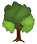 2014-15 (Cambridge Prep Academy) 

Main office: (386) 243-8285
Counseling office: (386) 243-8285
Website: www.cambridgeprepacademy.org
Principal: Jackie Britt
School counselor: Lisa LuthiCommunity Columbia County is a county located in the U.S. state of Florida. As of the 2010 census, the population was 67,531. Its county seat is Lake City, Florida. Cambridge Prep Academy is located within the Columbia County School District. Currently Columbia County has three High Schools, three Middle Schools and nine Elementary Schools. Cambridge Prep Academy serves as a private school meeting the educational needs of those students who wish to receive an excelled learning and participate in dual enrollment. Cambridge is comprised of grades K-12 with a culturally diverse student body.SchoolCambridge Prep Academy  is a comprehensive private school enrolling 75 students in grades K–12. The school opened in the spring of 2012 and will graduate its first senior class in the spring of 2015. Cambridge Prep Academy is accredited by the Florida Christian Coalition of Private Schools and holds membership in the College Board, NCAA and National Honor Society.CurriculumThe academic program is organized on a semester schedule. Six credits per semester is the maximum course load. Students attend each core subject daily.  The curriculum is a blended learning format, utilizing the Florida Virtual program. Florida Virtual School provides educational options that are different than most traditional schools. Our students are on an academic program that is designed to enroll them in dual enrollment classes by grade 10. Cambridge Prep Academy has a staff of certified teachers who teach the material offered by Florida Virtual while working in a blended environment with the Florida Virtual teachers. 
These dual enrollment courses are offered: Dual Enrollment Classes for High School CreditENGLISHENC1101 	Freshman Composition IENC1102 	Freshman Composition IIAML 2010 	American LiteratureMATHEMATICSMAT1033 	Intermediate AlgebraMAC1105 	College AlgebraMGF 1106 	Mathematics for Liberal Arts IMGF 1107 	Mathematics for Liberal Arts IISOCIAL STUDIESAMH2010 	US History IAMH2020  	US History IIECO2013  	EconomicsPOS1041 	American GovernmentSCIENCEGLY1001 	Earth ScienceBSC2010  	Biology ICHM 2045 	Chemistry IPSC 1341 	Physical ScienceARTSSPC2608  	Public SpeakingELECTIVESSYG1000 	SociologyHUM2020 	Intro to HumanitiesPHI 2600 	EthicsPSY2012 	General Psychology DEP 2004 	Human Growth & Developmentin order to meet not only the high school requirements listed by the State of Florida, but in order to also meet the requirement outlined by Florida Gateway College  to receive and Associate of Arts or Associate of Science.The Area Vocational & College Programs (AVCP) enables juniors and seniors to enroll in freshmen courses and earn college credits at local institutions of higher education. Grading and RankingGrade Point Average (GPA) CalculationGPA is computed using the above quality points. Beginning with grade nine, all subjects, whether passed or failed, are included in the computation. A minimum of 48 credits is required for graduation. In addition, each student must complete a 200-hour community service graduation requirement. AP and Honors classes are weighted by one point. Grades are recorded on the transcript and GPA is computed in January and May. Class of 2015There will be 5 graduates in the Class of 2015. earned a 4.0+earned 3.5–3.99earned 3.0–3.49earned 2.50–2.99earned 2.0–2.49earned less than a 2.0Standardized Test Results ( results will be posted by 3/2015)Colleges Attended by Cambridge Prep Academy Graduates from the Last Four Years (Not applicable as of  12/2014)Contact InformationJackie BrittAdministrator
jackie@cambridgeprepacademy.ord
(386)243-8285 A – Excellent90–1004B – Above average80–893C – Average70–792D – Below average60–691F – Failure59 or below 0100% of the Class of 2015 (5) took the SAT® 100% of the Class of 2015 (5) took the SAT® 100% of the Class of 2015 (5  ) took the ACT 100% of the Class of 2015 (5  ) took the ACT Middle 50% Critical reading 480–590 Middle 50% Composite22–25 Middle 50% Math500–650 Middle 50% Writing490–580 